РОССИЙСКАЯ ФЕДЕРАЦИЯ                                          РОСТОВСКАЯ ОБЛАСТЬМОРОЗОВСКИЙ РАЙОНАДМИНИСТРАЦИЯ ЗНАМЕНСКОГО СЕЛЬСКОГО ПОСЕЛЕНИЯ                                       ПОСТАНОВЛЕНИЕ07 ноября  2022                            №98                 п. ЗнаменкаО внесении изменений в постановление Администрации Знаменского сельского поселения от 11.04.2022 №21 «Об утверждении Перечня  муниципальных услуг, предоставляемых Администрацией Знаменского сельского поселения»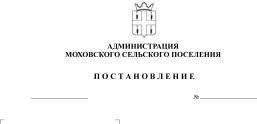 Руководствуясь Федеральным законом Российской Федерации от        27 июля 2010 года № 210-ФЗ «Об организации предоставления государственных и муниципальных услуг», в соответствии с Федеральным законом от 06 октября 2003 года №131–ФЗ   «Об общих принципах организации местного самоуправления в Российской Федерации»,  Администрация Знаменского  сельского поселенияПОСТАНОВЛЯЕТ:Внести в постановление Администрации Знаменского сельского поселения от 11.04.2022 №21 «Об утверждении Перечня муниципальных услуг, предоставляемых Администрацией Знаменского сельского поселения» следующие изменения:Приложение к постановлению дополнить пунктом 23: « ».          2.    Настоящее постановление вступает в силу с момента подписания и подлежит размещению на официальном сайте Администрации знаменского сельского поселения.          3.    Контроль за выполнением настоящего постановления оставляю за собой.Глава Администрации  Знаменского  сельского поселения	                                        С.Г. Иванов23Об утверждении административного регламента предоставления муниципальной услуги по даче письменных разъяснений налогоплательщикам по вопросам применения муниципальных нормативных правовых актов о местных налогах и сборах